‘Email notification’ on successful completion of task:There is no direct setting in QlikView to notify user’s on successful completion of task. But alternate options are available when using ‘Publisher License’. 
Note: This cannot be achieved with just ‘QlikView Server license’. Option 1: 
1. Navigate to the screen as below mentioned. 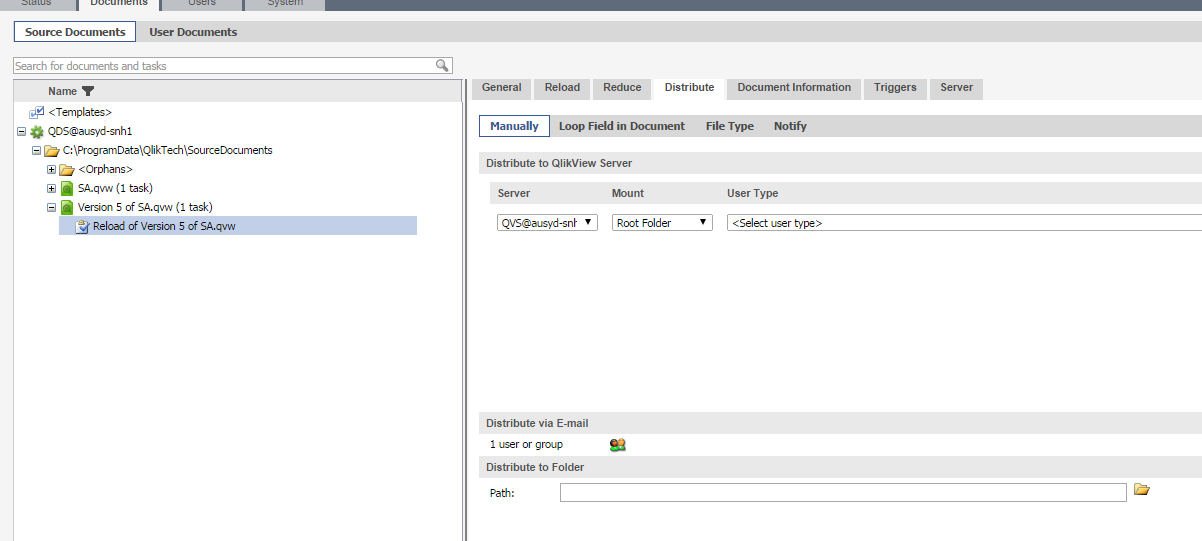 2. Enter email id under ‘Distribute via E-mail’. So once a task completes successfully an email will be sent with QVW to elected users. Option 2:
1. Select a recipient as below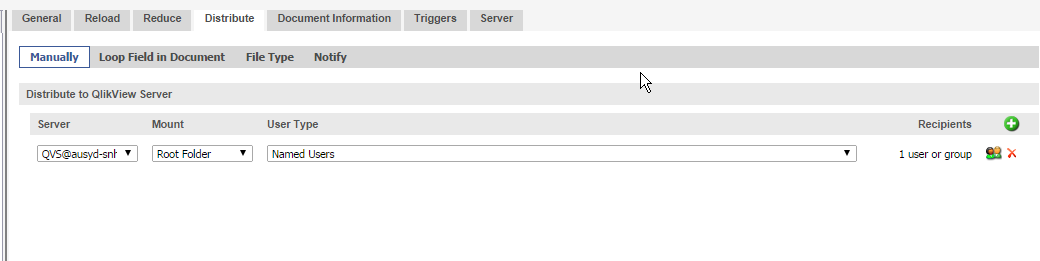 2. Tick the box ‘Send notification e-mail to recipients’ under Notify tab.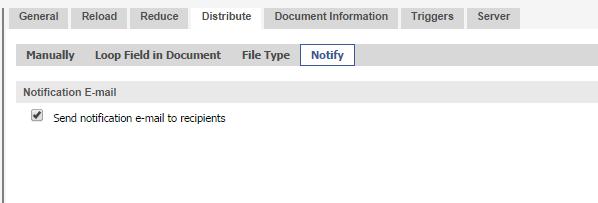 Option 3: Use ‘Loop Field in Document’ settings as shown below.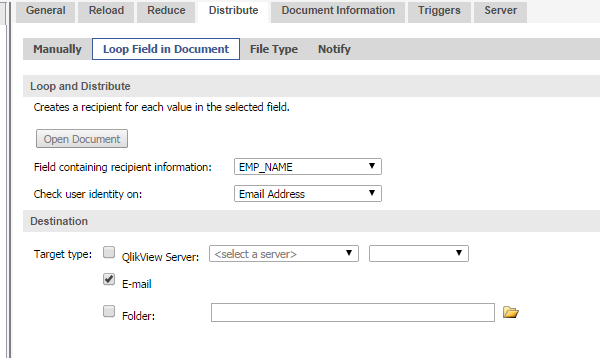 Note: For further clarification on each setting, please use Help utility as shown below. 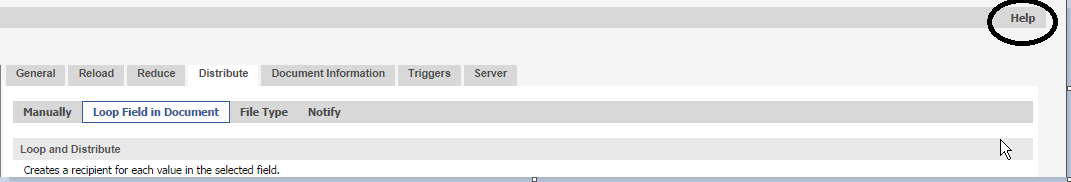 